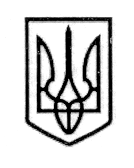 У К Р А Ї Н АСТОРОЖИНЕЦЬКА МІСЬКА РАДАЧЕРНІВЕЦЬКОГО РАЙОНУЧЕРНІВЕЦЬКОЇ ОБЛАСТІВИКОНАВЧИЙ КОМІТЕТР І Ш Е Н Н Я11 березня  2022 року                                         	                  	№ 41                                                                                                Про негайне відібрання малолітньогоБурачука І.І., уродженця м. СторожинецьЧернівецького району Чернівецької областіу матері, Бурачук Н.М.Розглянувши клопотання Служби у справах дітей Сторожинецької міської ради від 10 березня  2022 року № 108 про негайне відібрання дитини, відповідно до статті 34 Закону України «Про місцеве самоврядування в Україні», керуючись Порядком провадження  органами опіки та піклування діяльності, пов’язаної із захистом прав дитини, затвердженого постановою Кабінету Міністрів України  від 24.09.08 р. № 866 (зі змінами), Порядку забезпечення соціального захисту дітей, які перебувають в складних життєвих обставинах, в т.ч. постраждали від жорстокого поводження, затвердженого постановою Кабінету Міністрів України від 01 червня 2020 року № 585, враховуючи акт оцінки рівня безпеки дитини від 09 березня 2022 року, у звʼязку із загрозою життю та здоровʼю, а також діючи виключно в інтересах дитини,ВИКОНАВЧИЙ КОМІТЕТ МІСЬКОЇ РАДИ ВИРІШИВ:Негайно відібрати малолітнього Бурачука Івана Івановича, 27 листопада 2019 року народження, уродженця м. Сторожинець Чернівецького району Чернівецької області у матері, Бурачук Ніколєти Миколаївни, жительки                   м. Сторожинець, вул. Б.Хмельницького, 179 Чернівецького району Чернівецької області.Службі у справах дітей Сторожинецької міської ради вжити заходів щодо тимчасового влаштування малолітнього Бурачука І.І., 27.11.2019 р.н. Контроль за виконанням даного рішення покласти на першого заступника міського голови Ігоря БЕЛЕНЧУКА.Сторожинецький міський голова		           	Ігор МАТЕЙЧУКВиконавець:Начальник Служби у справах дітей					                       Маріян НИКИФОРЮКПогоджено:Секретар міської ради						   Дмитро БОЙЧУКПерший заступник міського голови			    Ігор БЕЛЕНЧУКНачальник юридичного відділу      			              Олексій КОЗЛОВПровідний спеціаліст відділу організаційної та кадрової роботи  		                         Олеся КОРЕЦЬКАНачальник відділу документообігу таконтролю   							               Микола БАЛАНЮК                    